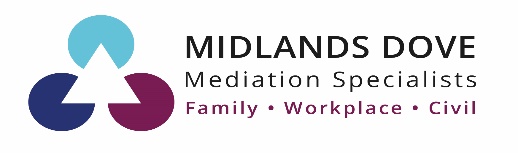 REQUEST FOR A MIAM                   HUB – 27-28 St John Street, Mansfield                 Nottinghamshire,     NG18 1QJ                  Tel: 01623 706020 Email: enquiries@midlandsdove.co.ukWHAT YOU NEED TO DO NOWCOMPLETE THIS REFERRALFORM IN FULLCONFIRM YOUR IDENTITYWe require from your two forms of ID to confirm your Identity.  Please provide evidence of your Photo ID (Passport or Drivers Licence) and Address ID (Utility Bill or Bank Statement). If you do not have any Photo ID we will accept two forms of Address ID.  If you are still unsure, please refer to our Guide ‘ID Checklist’ which was attached to our initial email to you.CONFIRM HOW WILL YOUR ASSESSMENT (MIAM) BE PAID?We undertake private and publicly funded mediation.  You can access the Legal Aid Eligibility Calculator yourself at http://civil-eligibility-calculator.justice.gov.uk or www.gov.uk/check-legal-aidIf you receive Income Support (IS), Universal Credit (UC), Income Related Employment and Support Allowance (IRESA), Income Based Job Seekers Allowance (IBJSA) or Pension Guarantee Credit (PGC) you may be entitled to Free Mediation.   If you are in receipt of one of these passporting benefits, you need to provide to us:-Letter from paying Agency i.e. Department for Work and Pensions, Jobcentre Plus, Pension Service confirming receipt/entitlement of the benefit – This can be up to 5 months old.Evidence you have received a benefit payment within the last 4 weeks i.e. Bank Statement/ Bank Screenshot showing the payment credited to you.If you are in receipt of UC, we will accept screenshots from your UC Portal being the Homepage, Statements and Payments page together with the bank confirmation of payment mention aboveIf you CANNOT obtain the financial evidence required for the Assessment you will be asked to pay for your Assessment Meeting.Please note receipt of benefits does not automatically mean you will be entitled to Public Funding – the Mediator will confirm eligibility and may request further information regarding your Capital to comply with the Legal Aid Regulations before being able to complete your MIAMPlease ‘X’  which option applies to you?RETURN THIS REFERRAL FORM to enquiries@midlandsdove.co.uk together with ALL evidence of your Income and ID.  We can also accept images of your income and ID by SMS to 07469158975WE CANNOT OFFER A MIAM APPOINTMENT UNTIL  DOCUMENTATION CONFIRMING ELIGIBILITY AND ID HAS BEEN RECEIVEDOPTION 1I will be paying privately and enclose/attach two forms of IDWe will contact you to arrange an appointment and obtain paymentOPTION 2I am receiving a PASSPORTING BENEFIT and wish to be assessed for Public Funding.  I enclose /attach 2 forms of ID and copies of my benefit status/savings and confirmation of last payment received (within the last 4 weeks)Once your preliminary benefit evidence has been checked, we will contact you to discuss missing information or if complete arrange an appointment for your MIAMOPTION 3I wish to undertake a Full Assessment for Public Funding –   I enclose/attach 2 forms of IDWe will call to arrange a date for the Assessment of your eligibility and documents which we will need from you.PLEASE READ AND FULLY COMPLETE THIS FORM BEFORE RETURNING  WITH THE REQUIRED ATTACHMENTS - INCOMPLETE INFORMATION WILL DELAY YOUR MATTER BEING DEALT WITHPLEASE READ AND FULLY COMPLETE THIS FORM BEFORE RETURNING  WITH THE REQUIRED ATTACHMENTS - INCOMPLETE INFORMATION WILL DELAY YOUR MATTER BEING DEALT WITHHas either of you been referred to us previously?Is the second Party aware of the referral?If yes are they willing to attend Mediation?If NO, do you feel there is a reason they shouldn’t be made aware. There is an expectation (from the FMSB) that all parties will be informed of a referral?Yes            NoYes            NoYes            No               Not knownNo              Yes             Reason for discussion in MIAMIs domestic violence/ abuse an issue?Any Orders / Bail Conditions?Yes            NoNo             Yes  send a copy of any Order/ Provide detailsON LINE ASSESSMENT PLATFORM MEDIATIONON LINE ASSESSMENT PLATFORM MEDIATIONPlease mark which remote platform you prefer: -Zoom Cloud Meetings (free download)                           FaceTime (Apple devices)          WhatsApp (free download)If you have elected to use WhatsApp as your remote platform, please be aware that due to the Administration of WhatsApp we cannot guarantee that this platform is GDPR compliant.  To utilise this platform despite this knowledge please signed here to confirm your consent to continue ______________________________Office Assessment:      Derbyshire          Nottinghamshire         Leicestershire        Other venueOffice assessments are not available at each office every day and are subject to availabilityPlease mark which remote platform you prefer: -Zoom Cloud Meetings (free download)                           FaceTime (Apple devices)          WhatsApp (free download)If you have elected to use WhatsApp as your remote platform, please be aware that due to the Administration of WhatsApp we cannot guarantee that this platform is GDPR compliant.  To utilise this platform despite this knowledge please signed here to confirm your consent to continue ______________________________Office Assessment:      Derbyshire          Nottinghamshire         Leicestershire        Other venueOffice assessments are not available at each office every day and are subject to availabilityParty 1 IDENTITYParty 1 IDENTITYParty 1 IDENTITYParty 1 IDENTITYParty 1 IDENTITYParty 2 IDENTITYParty 2 IDENTITYParty 2 IDENTITYParty 2 IDENTITYParty 2 IDENTITYParty 2 IDENTITYParty 2 IDENTITYTitle*Title*Title*Name*Name*Name*Address*Post CodeAddress*orPost CodeAddress*orPost CodeMobile Number*Mobile Number *Mobile Number *Landline NoLandline NoLandline NoEmail:Email:Email:Email:Email:Email:Email:Email:Email:Email:Email:Email:Date of BirthAgeDate of BirthDate of BirthAgeSpecial NeedsYes           NoYes           NoYes           NoYes           NoSpecial NeedsSpecial NeedsYes           NoYes           NoYes           NoYes           NoYes           NoDisabilities*No        Yes – Please specify belowNo        Yes – Please specify belowNo        Yes – Please specify belowNo        Yes – Please specify belowDisabilities*Disabilities*No                Yes – please specify belowNo                Yes – please specify belowNo                Yes – please specify belowNo                Yes – please specify belowNo                Yes – please specify belowSolicitor*Solicitor *Solicitor *FirmFirmFirmAddress (preferably DX address)Address (preferably DX address)Address (preferably DX address)Telephone *Telephone *Telephone *Email *Email *Email *CHILDRENCHILDRENCHILDRENCHILDRENCHILDRENCHILDRENCHILDRENCHILDRENCHILDRENCHILDRENCHILDRENCHILDRENNameNameNameNameSex F /MSex F /MAgeAgeDOBWho live with?Party 1 -2 - otherWho live with?Party 1 -2 - otherWho live with?Party 1 -2 - otherTYPE OF MEDIATION○Children Only                ○Child Inclusive Mediation○Property and Finance    ○All IssuesTYPE OF MEDIATION○Children Only                ○Child Inclusive Mediation○Property and Finance    ○All IssuesTYPE OF MEDIATION○Children Only                ○Child Inclusive Mediation○Property and Finance    ○All IssuesTYPE OF MEDIATION○Children Only                ○Child Inclusive Mediation○Property and Finance    ○All IssuesAny Special Provisions(eg separate waiting area) or other Information we may need?:Any Special Provisions(eg separate waiting area) or other Information we may need?:Any Special Provisions(eg separate waiting area) or other Information we may need?:Any Special Provisions(eg separate waiting area) or other Information we may need?:Any Special Provisions(eg separate waiting area) or other Information we may need?:Any Special Provisions(eg separate waiting area) or other Information we may need?:Any Special Provisions(eg separate waiting area) or other Information we may need?:Any Special Provisions(eg separate waiting area) or other Information we may need?:DISPUTE - Tell us what would be on your agenda to discuss with the other party:-DISPUTE - Tell us what would be on your agenda to discuss with the other party:-DISPUTE - Tell us what would be on your agenda to discuss with the other party:-DISPUTE - Tell us what would be on your agenda to discuss with the other party:-DISPUTE - Tell us what would be on your agenda to discuss with the other party:-DISPUTE - Tell us what would be on your agenda to discuss with the other party:-DISPUTE - Tell us what would be on your agenda to discuss with the other party:-DISPUTE - Tell us what would be on your agenda to discuss with the other party:-DISPUTE - Tell us what would be on your agenda to discuss with the other party:-DISPUTE - Tell us what would be on your agenda to discuss with the other party:-DISPUTE - Tell us what would be on your agenda to discuss with the other party:-DISPUTE - Tell us what would be on your agenda to discuss with the other party:-The information provided by you in this document will not be shared, will be securely stored and destroyed in line with our privacy policy.The information provided by you in this document will not be shared, will be securely stored and destroyed in line with our privacy policy.The information provided by you in this document will not be shared, will be securely stored and destroyed in line with our privacy policy.The information provided by you in this document will not be shared, will be securely stored and destroyed in line with our privacy policy.The information provided by you in this document will not be shared, will be securely stored and destroyed in line with our privacy policy.The information provided by you in this document will not be shared, will be securely stored and destroyed in line with our privacy policy.The information provided by you in this document will not be shared, will be securely stored and destroyed in line with our privacy policy.The information provided by you in this document will not be shared, will be securely stored and destroyed in line with our privacy policy.The information provided by you in this document will not be shared, will be securely stored and destroyed in line with our privacy policy.The information provided by you in this document will not be shared, will be securely stored and destroyed in line with our privacy policy.The information provided by you in this document will not be shared, will be securely stored and destroyed in line with our privacy policy.The information provided by you in this document will not be shared, will be securely stored and destroyed in line with our privacy policy.